During the period from 01/01/2015 to 01/31/2015 the Commission accepted applications to assign call signs to, or change the call signs of the following broadcast stations. Call Signs Reserved for Pending Sales Applicants New or Modified Call SignsPUBLIC NOTICE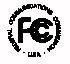 PUBLIC NOTICEReport No. 575Media Bureau Call Sign Actions02/09/2015Call SignServiceRequested ByCityStateFile-NumberFormer Call SignKIVN-LDLDGRAY TELEVISION LICENSEE, LLCRAPID CITYSDBALDTL-20150109AAEK23KK-DKNVEFMEDUCATIONAL MEDIA FOUNDATIONPERRISCA20141216ABMKJZDWHQAFMTHE POWER FOUNDATIONHONEA PATHSC20141217ACFWRIX-FMRow NumberEffective DateCall SignServiceAssigned ToCityStateFile NumberFormer Call Sign101/01/2015WJWC-LPFLCOMMUNITY EMPOWERMENT CENTER OF GRAND RAPIDSGRAND RAPIDSMI20131115ATKNew201/01/2015WUBZ-LPFLCITY OF TUSKEGEETUSKEGEEAL20131113BJINew301/01/2015WXYE-LPFLCHINESE AMERICAN COMMUNITY CONNECTION, INC.BETHESDAMD20131114BIVNew401/05/2015KJOI-LPFLWESTERN EDUCATIONAL ALLIANCE INC.BIOLACAKJOU-LP501/05/2015KJOU-LPLPCOCOLA BROADCASTING COMPANIES LLCBAKERSFIELDCAKJOI-LP601/05/2015KLLQ-LPFLTHE JOSIAH MINISTRYREDLANDSCA20131114AANNew701/05/2015WNEY-LPFLNESKAYAFRANCONIANH20131113BSJNew801/05/2015WRJH-LPFLCENTRAL BAPTIST CHURCHGREENEVILLETN20131112CGENew901/05/2015WVPB-TVDTWEST VIRGINIA EDUCATIONAL BROADCASTING AUTHORITYHUNTINGTONWVWPBY-TV1001/06/2015WBTB-LPFLGRACE OF CALVARY BAPTIST CHURCHERIEPA20131031AALNew1101/06/2015WXXO-LPFLRADIO @ THE CROSSROADS, INCCLARKSDALEMS20131112BXYNew1201/07/2015KXYM-LPFLTWO HEARTS RADIOBELCOURTND20131112AMINew1301/07/2015WARWFMEDUCATIONAL MEDIA FOUNDATIONREMSENNYWOKR1401/08/2015WAYG-LPFLCALVARY CHAPEL MIAMIMIAMIFL20131114BNDNew1501/08/2015WRHH-LPFLHUDDLESTON COMMUNITY RADIO INC.HUDDLESTONVA20131021AGDNew1601/09/2015KGRE-FMFMUNITED STATES CP, LLCESTES PARKCOKRKY-FM1701/09/2015KIPEFMINK PEOPLE, INC.PINE HILLSCA20071022AOXNew1801/09/2015KJCT-LPLPGRAY TELEVISION LICENSEE, LLCGRAND JUNCTIONCOKKHD-LP1901/09/2015KRKY-FMFMCEDAR COVE BROADCASTING, INC.FORT COLLINSCOKGCO2001/12/2015WINUFM6 JOHNSON ROAD LICENSES, INC.ALTAMONTNYWZMR2101/12/2015WJSL-LPFLSACRED HEART RADIO ASSOCIATIONSOUTHPORTNC20131114BPLNew2201/12/2015WSIM-LPFLSIMSBURY FIRE DISTRICTSIMSBURYCT20131112BLQNew2301/13/2015KBWZAMBLIZZARD BROADCASTING LLCSTEAMBOAT SPRINGSCOKBCR2401/13/2015KIVD-LPFLMINISTERIO EVANGELICO VISION DE DIOSBOSSIER CITYLA20131112AJDNew2501/13/2015KRDK-TVDTPARKER BROADCASTING OF DAKOTA LICENSE, LLCVALLEY CITYNDKNDF-TV2601/13/2015WAIY-LPFLDWIGHT CHAPEL INC.BELCHERTOWNMA20131112BJKNew2701/13/2015WEBGFMAMFM BROADCASTING LICENSES, LLCCHICAGOILWNUA2801/13/2015WEZY-LPLPMAGNUM RADIO, INC.TOMAHWIWIBU-LP2901/13/2015WHLQFMIMPERIAL BROADCASTING COMPANY, LLCLAWRENCEVILLEVAWVNC3001/14/2015KCTH-LPFLCHRIST THE KING CATHOLIC CHURCH OF GERING AND SCOTTSBLUFFGERINGNE20131114BRENew3101/14/2015KDBIFMJLD MEDIA, LLCHOMEDALEIDKQTA3201/14/2015KLHG-LPFLIGLESIA LA HERMOSAGALVESTONTX20131112APJNew3301/14/2015KPDAFMJLD MEDIA, LLCEMMETTIDKDBI3401/14/2015KVEEFMPRAIRIE COMMUNITY RADIOCROOKCOKOOW3501/15/2015WAKT-LPFLTOLEDO INTEGRATED MEDIA EDUCATION, INC.TOLEDOOH20131113BUDNew3601/15/2015WKFFFMGEORGE S. FLINN, JR.SARDISMSKBUD3701/15/2015WKGFFMGEORGE S. FLINN, JR.GRENADAMSWMUT3801/15/2015WWRI-LPFLTHE MARCONI BROADCASTING FOUNDATIONCOVENTRYRI20131112BEZNew3901/16/2015KBSGFMNORTHWEST INDY RADIOHOQUIAMWAKCFL4001/16/2015KCFLFMNORTHWEST INDY RADIOGLENOMAWAKZFL4101/16/2015WAMS-LPFLSUSSEX COUNTY COMMUNITY COLLEGENEWTONNJ20131113AFGNew4201/16/2015WERA-LPFLARLINGTON INDEPENDENT RADIOARLINGTONVA20131114AOPNew4301/16/2015WSNH-LPFLIGLESIA SANANDO LAS NACIONESGRAND RAPIDSMI20131022AGLNew4401/19/2015KOAV-LPFLFREMONT COUNTY COMMUNITY RADIO, INC.CANON CITYCOKBBA-LP4501/19/2015WNHH-LPFLONLINE JOURNALISM PROJECT, INC.NEW HAVENCT20131112AWLNew4601/20/2015KBNG-LPFLBANGS CHURCH OF CHRIST BANGSTX20131028AEONew4701/20/2015KMYOFMUNIVISION RADIO LICENSE CORPORATIONCOMFORTTXKCOR-FM4801/20/2015KXTN-FMFMTICHENOR LICENSE CORPORATIONSAN ANTONIOTXKMYO4901/20/2015WYUN-LPFLUNO MISION, INC.COCONUT CREEKFL20131114AGWNew5001/21/2015KCORAMTICHENOR LICENSE CORPORATIONSAN ANTONIOTXKXTN5101/21/2015KIYQ-LPFLREADING, WRITING, ARITHMETIC, INC.LAS VEGASNV20131112AWVNew5201/21/2015KSFL-LPFLWE MAKE THE MEDIA INC.PORTLANDOR20131114AYQNew5301/21/2015KUAW-LPFLBLACK FAMILY TECHNOLOGY AWARENESS ASSOCIATIONKANSAS CITYMO20131113BSRNew5401/21/2015KVSB-LPFLSOUTH COAST COMMUNITY MEDIA ACCESS CENTERSANTA BARBARACA20131113BOANew5501/21/2015WGRN-LPFLCENTRAL OHIO GREEN EDUCATION FUNDCOLUMBUSOH20131114ALMNew5601/22/2015WBCA-LPFLCITY OF BOSTONBOSTONMA20131106ARVNew5701/22/2015WHBT-FMFMCC LICENSES, LLCMOYOCKNCWKSA5801/22/2015WOKRAMGENESEE MEDIA CORPORATIONBROCKPORTNYWASB5901/22/2015WREQ-LPFLEASTON COMMUNITY ACCESS TELEVISION INC.EASTONMA20131113BOGNew6001/23/2015WDXN-LDLDKM COMMUNICATIONS, INC.DIXONIL20090825BOQNew6101/23/2015WKJOFMTRIANGLE MARKETING ASSOCIATES, INC.SMITHFIELDNCWFNL-FM6201/23/2015WONSAMEXPRESSION PRODUCTION GROUP LLCCANNONSBURGKYWYHY6301/23/2015WRXJ-LPFLST. FRANCIS XAVIER PARISH CHARITABLE TRUSTBURLINGTONVT20131114AGLNew6401/24/2015WKWW-LPFLWITNESSWORKS FOUNDATION FOR A CULTURE OF LIFESTRASBURGVA20131113AANNew6501/25/2015WREEFMSAGA COMMUNICATIONS OF ILLINOIS, LLCURBANAILWCFF6601/26/2015KHPP-LPFLGLORY2GLORY EDUCATIONAL FOUNDATION, INC.STERLINGTONLAKCZN-LP6701/26/2015KHPP-LPFLGLORY2GLORY EDUCATIONAL FOUNDATION, INC.STERLINGTONLAKCZN-LP6801/26/2015WSSY-LPFLGREATER GREENSBORO BROADCASTING TEAMGREENSBORONC20131105AAKNew6901/26/2015WYRL-LPFLLAW ENFORCEMENT FOUNDATION OF BARRON COUNTYRICE LAKEWI20131114BQHNew7001/27/2015KCGG-LPFLIGLESIA PENTECOSTAL CASA DE DIOS PARA LAS NACIONES INCKANSAS CITYKS20131114ACVNew7101/27/2015KFCOFMMAX RADIO OF DENVER LLCBENNETTCOKXDE7201/27/2015KTDT-LPFLLPFM DOWNTOWN TUCSONTUCSONAZ20131112CCANew7301/27/2015KTFIAMSALT & LIGHT RADIO, INC.TWIN FALLSIDKXQZ7401/27/2015KXQZAMSALT & LIGHT RADIO, INC.WENDELLIDKTFI7501/28/2015KFDN-LPFLST. VINCENT FERRER PARISHVALLEJOCA20131114BHDNew7601/28/2015WDMB-LPFLTHE ROMAN CATHOLIC DIOCESE OF BROOKLYNQUEENSNY20131114BRBNew7701/28/2015WFDG-LPFLBIG BAND FANSMURRAYVILLEGA20131106AUZNew7801/28/2015WZVZ-LPFLBATTLE OF CENTRAL SC COMITTTESIX MILESC20131115ASJNew7901/29/2015KRCFFMALEX MEDIA, INC.LEADSD20120509AFGNew8001/29/2015KRGN-LPFLSOUNDS OF GOSPEL RADIO INC KILEENTX20131104AVFNew8101/29/2015WOOA-LPFLGREEN EDUCATION AND LEGAL FUND, INC.ALBANYNY20131114BHNNew8201/29/2015WOOC-LPFLMEDIA ALLIANCETROYNY20131114ABXNew8301/29/2015WOOG-LPFLOAKWOOD COMMUNITY CENTER, INC.TROYNY20131114AAMNew8401/29/2015WOOS-LPFLTROY BIKE RESCUE INC.SCHENECTADYNY20131114AAXNew8501/29/2015WUEY-LPFLTHE WIRE NJ, INC.NEW BRUNSWICKNJ20131112BANNew8601/30/2015KCUG-LPFLGOSPEL MUSIC OMAHAOMAHANEKCUF-LP8701/30/2015KFCE-LPFLFACE CREATIVE EDUCATION INCWILLS POINTTX20131112CDANew8801/30/2015KJLC-LPFLCENTRO DE MILAGROS CONGREGATIONCRYSTAL CITYTX20131112ACJNew8901/30/2015KPAD-LPFLFIRST SPANISH ASSEMBLY OF GODROSWELLNM20131105ABLNew9001/30/2015KPSQ-LPFLOMNI CENTER FOR PEACE JUSTICE & ECOLOGYFAYETTEVILLEAR20131108ABENew9101/30/2015WPBV-LPFLTEPEYAC MISSION, INC.PALM BEACHFL20131115AOENew-F C C-